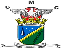 CLIENTE:CAMARA MUNICIPAL DE CASTANHALSISTEMA:FOLHA DE PAGAMENTORELATORIO:Página1 de4Ano:- Setembro de 2020Tipo de Folha:N - Folha NormalMatrículaNomeAdmissãoCargoSal. BrutoTot. DescontosSal. Líquido0008419ADNALDO DA SILVA LOBO01/06/2015ASSESSOR LEGISLATIVO6.621,221.655,824.965,400000307ADRIANA DE OLIVEIRA CARVALHO13/06/2019ASSESSOR PARLAMENTAR2.692,40257,052.435,350000286ADRIANA DO SOCORRO SOUSA FERREIRA07/05/2019ASSESSOR PARLAMENTAR2.692,40285,492.406,910008540ALACIR VIEIRA CANDIDO JUNIOR01/01/2017VEREADOR PRESIDENTE12.661,136.627,276.033,860000258ALDENIRA DA SILVA SIMOES01/12/2017ASSESSOR PARLAMENTAR2.692,40285,492.406,910008710ALINE DO SOCORRO DE SOUZA VILACA09/02/2017ASSESSOR PARLAMENTAR2.692,40285,492.406,910000335ALOISIO BATISTA COLARES01/08/2020VIGIA1.606,73128,921.477,810000316ANA KAROLLINA TEIXEIRA RAMOS08/11/2019AUXILIAR ADMINSTRATIVO1.644,97132,361.512,610000259ANTONIO ADAILSON VIANA DA SILVA01/02/2018SERVENTE1.134,2386,401.047,830000965ANTONIO IDALMIR RODRIGUES DE OLIVEIRA01/01/2009VEREADOR12.661,133.025,169.635,970000223ANTONIO JOSE LIMA DE LIMA03/04/2017ASSESSOR PARLAMENTAR2.692,401.005,081.687,320000301ANTONIO JOSIVAN NASCIMENTO MOURA16/05/2019ASSESSOR PARLAMENTAR2.692,40285,492.406,910000334ANTONIO KENEDY PAIVA DA SILVA07/07/2020ASSESSOR PARLAMENTAR2.692,40285,492.406,910008591ANTONIO LEITE DE OLIVEIRA01/01/2017VEREADOR 1º SECRETARIO12.661,132.973,029.688,110000035BELARMINO DIAS PINHEIRO03/08/1987ASSISTENTE ADMINISTRATIVO7.345,374.678,652.666,720000331BIANCA PIRES DA SILVA08/06/2020ASSESSOR PARLAMENTAR2.692,40285,492.406,910000237BRUNO IGOR DE OLIVEIRA POSSIDONIO03/04/2017ASSESSOR PARLAMENTAR2.692,40285,492.406,910008567CARLOS ALBERTO SOUSA SAMPAIO01/01/2017VEREADOR 2° VICE-PRESIDENTE12.661,133.129,439.531,700008818CIELENE MENDES HELMER09/02/2017ASSESSOR PARLAMENTAR2.692,40271,272.421,130000257CLAUDIANE SANTANA DIAS BARBOSA01/11/2017ASSESSOR PARLAMENTAR2.692,40257,052.435,350007838CLAUDIO DE LOIOLA NORONHA01/03/2009ASSESSOR DE IMPRENSA4.893,92886,664.007,260000353CLAUDIO NOGUEIRA DE MOURA01/06/2005DIRETOR LEGISLATIVO10.075,782.418,467.657,320000309CRISTIANE DA SILVA FERNANDES01/08/2019ASSESSOR PARLAMENTAR3.589,87363,253.226,620000273CRISTIANE DE LIMA SIQUEIRA01/01/2019DIRETOR ADMINISTRATIVO10.075,784.079,175.996,610000283DAVI AUGUSTO FREIRE LINHARES07/05/2019ASSESSOR PARLAMENTAR2.692,40257,052.435,350000266DILCICLEIA MACHADO DA CUNHA01/12/2018ASSESSOR PARLAMENTAR2.692,40285,492.406,910000240EDINOLIA SILVA COSTA03/04/2017ASSESSOR PARLAMENTAR2.692,40285,492.406,910008400EDIR GOMES DE FREITAS01/11/2014ASSISTENTE ADMINISTRATIVO4.021,69505,593.516,100007986EDIVALDO ARAUJO PINHEIRO01/03/2012AUXILIAR ADMINSTRATIVO2.879,761.175,791.703,970008125EDIVAM SOUSA DAMASCENO01/01/2013VEREADOR 1º VICE-PRESIDENTE12.661,136.476,246.184,890008800EDMILSON LACLOT CORREIA LIMA09/02/2017ASSESSOR PARLAMENTAR2.692,40285,492.406,910000279EDUARDO BARBOSA LIMA01/04/2019ASSESSOR PARLAMENTAR2.692,40271,272.421,130000328ELADIO DA SILVA MAGALHAES01/06/2020ASSESSOR PARLAMENTAR2.692,40271,272.421,130000313ELAINE DO NASCIMENTO MEIRELES03/09/2019ASSESSOR PARLAMENTAR2.692,40271,272.421,130000159ELINALDO MONTEIRO DA SILVA02/04/1985MOTORISTA7.649,252.484,885.164,370000308EVILA VANCONCELOS SOUSA01/07/2019ASSESSOR PARLAMENTAR2.692,40285,492.406,910000333EWERTON JOSE MARTINS E MARTINS06/07/2020ASSESSOR PARLAMENTAR2.692,40285,492.406,91CAMARA MUNICIPAL DE CASTANHALRUA MAJOR WILSON,450 - NOVA OLINDA - CASTANHAL/PACLIENTE:CAMARA MUNICIPAL DE CASTANHALSISTEMA:FOLHA DE PAGAMENTORELATORIO:Página2 de4Ano:- Setembro de 2020Tipo de Folha:N - Folha NormalMatrículaNomeAdmissãoCargoSal. BrutoTot. DescontosSal. Líquido0000315FLAVIANE GUERREIRO SALES VASCONCELOS02/09/2019ADVOGADO9.516,522.212,537.303,990000639FRANCISCA DE SOUZA SIMEAO01/07/1999SERVENTE4.420,531.353,473.067,060000287FRANCISCO ADRIANO MONTEIRO DE BRITO07/05/2019ASSESSOR PARLAMENTAR2.692,40285,492.406,910008486FRANCISCO DAS CHAGAS DA CONCEICAO COSTA01/01/2017VEREADOR12.661,135.614,167.046,970008281FRANCISCO DAS CHAGAS DO O DA COSTA27/05/2013VEREADOR12.661,136.557,146.103,990000232FRANCISCO DE ASSIS OLIVEIRA TOCANTINS03/04/2017ASSESSOR PARLAMENTAR2.692,40257,052.435,350000291GEOVANA LIMA VILA REAL FEITOSA07/05/2019ASSESSOR PARLAMENTAR2.692,40285,492.406,910000261GESIELE RIBEIRO MONTEIRO PAMPLONA01/05/2018ASSESSOR PARLAMENTAR2.692,40257,052.435,350007900GIOVANI GERALDO LIMA SILVA01/03/2011VIGIA3.396,711.227,672.169,040000566HELENA LUIZ PEREIRA ARAUJO01/03/2007CHEFE DA OUVIDORIA6.597,633.758,122.839,510008672HENRIQUE DA SILVA E SILVA09/02/2017ASSESSOR PARLAMENTAR2.692,40271,272.421,130008699JEFERSON FERNANDO DE OLIVEIRA09/02/2017ASSESSOR PARLAMENTAR2.692,40271,272.421,130000312JESSICA CAMILA DE LEMOS MATNI PEREIRA01/08/2019ASSESSOR PARLAMENTAR2.692,40285,492.406,910000250JESSICA EVELYN MONTEIRO DA SILVA CUNHA01/07/2017ASSESSOR PARLAMENTAR3.589,87391,683.198,190000233JESSICA JORDANA SOARES PEREIRA03/04/2017ASSESSOR PARLAMENTAR2.692,40285,492.406,910008370JHONATHAN DIEGO UCHOA DA LUZ01/10/2013VIGIA3.087,92710,842.377,080008478JOAO AMARO DA SILVA FILHO01/01/2017VEREADOR12.661,138.824,103.837,030000317JOAO FERREIRA DA SILVA03/12/2019MOTORISTA1.998,47164,181.834,290000319JOEL LINHARES CAVALCANTE01/02/2020ASSESSOR PARLAMENTAR2.692,40285,492.406,910008397JOELMA DE NAZARE ARAUJO FERREIRA BRITO01/10/2013DIR. UNID. CONTROLE INTERNO10.327,673.865,886.461,790000298JOELSON GOMES07/05/2019ASSESSOR PARLAMENTAR2.692,40285,492.406,910000302JORGE JOSE VALENTE DA SILVA01/04/2005SERVENTE3.927,341.776,702.150,640008460JORGE LUIZ RODRIGUES MARINHO01/01/2017VEREADOR12.661,138.006,724.654,410000558JORGE LUIZ SOARES DA SILVA01/03/2007TECNICO EM COMPUTACAO4.759,212.549,392.209,820000590JORGINA PEREIRA DAMASCENO MOREIRA01/12/2007SERVENTE3.487,281.441,812.045,470000230JOSE ARLEDO MARQUES DE SOUZA01/01/2009VEREADOR12.661,136.293,756.367,380008796JOSE CARLOS DE OLIVEIRA09/02/2017ASSESSOR PARLAMENTAR2.692,40285,492.406,910000238JOSE FERNANDO GOMES DE MELO FILHO03/04/2017ASSESSOR PARLAMENTAR2.692,40285,492.406,910008516JOSE JANILDO SOUSA DO NASCIMENTO01/01/2017VEREADOR 4º SECRETARIO12.661,136.609,726.051,410000310JOSE JORGE DA SILVA SANTOS01/04/2005SONOPLASTA3.927,341.544,222.383,120000288JOSE MICHERLAN CARVALHO DE SOUZA07/05/2019ASSESSOR PARLAMENTAR2.692,40285,492.406,910000297JOSE VALDECI ARAUJO SAMPAIO07/05/2019ASSESSOR PARLAMENTAR2.692,40285,492.406,910000244JUCINEIRY DA SILVA MARTINS02/05/2017ASSESSOR PARLAMENTAR3.589,87363,253.226,620000060JULIO MODESTO DE LUCENA01/03/1993ASSESSOR LEGISLATIVO6.621,223.531,963.089,260000239KATIA NAZARE SOARES BRITO03/04/2017ASSESSOR PARLAMENTAR2.692,40641,402.051,000000278KELY SOARES FONSECA01/02/2019ASSESSOR PARLAMENTAR2.692,40257,052.435,350008729LEANDRO LIMA OLIVEIRA09/02/2017ASSESSOR PARLAMENTAR2.692,40285,492.406,91CAMARA MUNICIPAL DE CASTANHALRUA MAJOR WILSON,450 - NOVA OLINDA - CASTANHAL/PACLIENTE:CAMARA MUNICIPAL DE CASTANHALSISTEMA:FOLHA DE PAGAMENTORELATORIO:Página3 de4Ano:- Setembro de 2020Tipo de Folha:N - Folha NormalMatrículaNomeAdmissãoCargoSal. BrutoTot. DescontosSal. Líquido0007935LENILDA MIRANDA REIS CAMPOS01/03/2011SERVENTE3.094,791.358,121.736,670000229LIDIANE GUALBERTO DOS SANTOS03/04/2017ASSESSOR PARLAMENTAR2.692,40257,052.435,350000281LUCAS FERNANDES DA SILVA09/04/2019ASSESSOR PARLAMENTAR2.692,40285,492.406,910008117LUCIANA CASTANHEIRA SALES01/01/2013VEREADOR12.661,136.703,015.958,120000327LUCIENE MENEZES GONÇALVES08/04/2020ASSESSOR PARLAMENTAR2.692,40257,052.435,350008621LUIZ FABIO DAS NEVES SILVA09/02/2017ASSESSOR PARLAMENTAR2.692,40285,492.406,910008702LUIZ GONZAGA DE JESUS JANSEM09/02/2017ASSESSOR PARLAMENTAR2.692,40244,712.447,690000305MARCIA LUCIANA DE SOUSA MATOS BASTOS07/06/2019AUXILIAR DE COORDENADORIA DO CAC5.600,00994,664.605,340000167MARCO ANTONIO DO NASCIMENTO MARTINS01/11/1987TECNICO EM COMPUTACAO8.394,684.244,724.149,960008427MARIA AUGUSTA ABREU CRUZ01/06/2015ASSESSOR DE IMPRENSA4.893,921.178,893.715,030000321MARIA CHARLENE FERREIRA MOREIRA03/02/2020SERVENTE1.606,73128,921.477,810000228MARIA DAS DORES DA LUZ E LUZ03/04/2017ASSESSOR PARLAMENTAR2.692,40285,492.406,910000930MARIA DE JESUS OLIVEIRA MOREIRA01/01/2009VEREADOR 3° SECRETARIO12.661,136.505,516.155,620000235MARIA IONEIDE GONCALVES DE FREITAS03/04/2017ASSESSOR PARLAMENTAR2.692,40285,492.406,910000292MARIA LARA MAXIMO NORONHA07/05/2019ASSESSOR PARLAMENTAR2.692,40271,272.421,130000574MARIA PERPETUO SOCORRO DE LIMA01/03/2007SERVENTE3.487,281.401,392.085,890000326MARIA RENATA RODRIGUES SANTOS01/04/2020ASSESSOR PARLAMENTAR2.692,40285,492.406,910008745MARIANE CARVALHO DIAS09/02/2017ASSESSOR PARLAMENTAR2.692,40285,492.406,910000322MARTA FABILENA ALVES BORGES03/02/2020SERVENTE1.606,73128,921.477,810000306MAURO LUIS PIMENTEL ESMERALDINO07/06/2019COORDENADOR DO CAC6.400,001.494,054.905,950000318MILSON SIDI NUNES BRASIL02/12/2019ASSESSOR PARLAMENTAR2.692,40285,492.406,910008435MORGANA PORPINO BASTOS MORAES01/06/2015ASSESSOR LEGISLATIVO6.621,221.416,325.204,900000612NAGILA CYNTIA TEIXEIRA DE SOUSA E SILVA01/02/2008AUXILIAR ADMINSTRATIVO8.906,442.812,436.094,010000274NATALIA KELI REIS QUADROS03/01/2019AUXILIAR ADMINSTRATIVO1.741,77371,691.370,080000647NEUZILETE DA CRUZ BARBOSA01/09/1987SERVENTE6.151,122.259,813.891,310000247NICSON WENDEL DE SOUSA SILVA01/06/2017ASSESSOR PARLAMENTAR3.589,87391,683.198,190000256NIVAN SETUBAL NORONHA01/01/2009VEREADOR12.661,132.973,029.688,110008508ORISNEI SILVA DO NASCIMENTO01/01/2017VEREADOR 2° VICE-PRESIDENTE12.661,133.077,309.583,830000329PAULO LEONARDO RODRIGUES SOARES01/04/2005VIGIA4.292,671.950,682.341,990000300PEDRO PAULO LAMEIRA DE OLIVEIRA07/05/2019ASSESSOR PARLAMENTAR2.692,40285,492.406,910008575RAFAEL EVANGELISTA GALVAO01/01/2017VEREADOR12.661,133.077,309.583,830000295RAFAELA DA COSTA BRITO07/05/2019ASSESSOR PARLAMENTAR2.692,40285,492.406,910000325RAUL JOSE AMORAS DO NASCIMENTO02/03/2020AUXILIAR ADMINSTRATIVO1.741,77141,071.600,700000264REGINA DE FATIMA DA SILVA RODRIGUES01/01/2009VEREADOR12.661,132.920,889.740,250000285REGINA LUCIA BESSA GONÇALVES07/05/2019ASSESSOR PARLAMENTAR2.692,40271,272.421,130000265RODENEI LIMA VIEIRA04/10/2018ASSESSOR PARLAMENTAR2.692,40285,492.406,910000234ROMEU DA COSTA BRITO03/04/2017ASSESSOR PARLAMENTAR3.589,87391,683.198,19CAMARA MUNICIPAL DE CASTANHALRUA MAJOR WILSON,450 - NOVA OLINDA - CASTANHAL/PACLIENTE:CAMARA MUNICIPAL DE CASTANHALSISTEMA:FOLHA DE PAGAMENTORELATORIO:Página4 de4Ano:- Setembro de 2020Tipo de Folha:N - Folha NormalMatrículaNomeAdmissãoCargoSal. BrutoTot. DescontosSal. Líquido0008524ROMILDO MARCIO RAMOS DA COSTA01/01/2017VEREADOR 2º SECRETARIO12.661,136.252,826.408,310000293RONICE MARTINS DA SILVA07/05/2019ASSESSOR PARLAMENTAR2.692,40271,272.421,130008168RONILSON CORREA DE SENA01/01/2013VEREADOR12.661,133.129,439.531,700000094ROSIVANO DO CARMO OLIVEIRA01/03/1994CHEFE DE GABINETE10.075,782.428,787.647,000000271RUAN ALMEIDA DE MENDONÇA01/01/2019ASSESSOR LEGISLATIVO6.621,221.364,185.257,040007897SANDRA ROSA FRANCA VALE AMERICO01/03/2011CHEFE DE RH6.205,132.385,883.819,250000320SONIA ABREU DA SILVA ANDRADE03/02/2020SERVENTE1.606,73128,921.477,810000175SONIA LUCIA COSTA DAMASCENO02/01/1988ASSISTENTE ADMINISTRATIVO8.058,453.863,694.194,760000270SUELENE GONÇALVES SILVA01/01/2019DIRETOR FINANCEIRO10.327,673.044,767.282,910000249TAMYRIN TAMAMI SILVA TAKATA07/06/2017ASSESSOR LEGISLATIVO6.621,221.468,465.152,760000330THIAGO OLIVEIRA MONTEIRO01/06/2020ASSESSOR PARLAMENTAR2.692,40285,492.406,910000262THIAGO SOUSA DE CASTRO01/07/2018ASSESSOR PARLAMENTAR2.692,40285,492.406,910000332VALERIA ANDRADE ARAUJO05/06/2020ASSESSOR PARLAMENTAR2.692,40285,492.406,910000290VALMIR JOSE DE SOUZA RAMOS07/05/2019ASSESSOR PARLAMENTAR2.692,40285,492.406,910008320VANIA NASCIMENTO DA SILVA12/06/2013VEREADOR12.661,133.025,169.635,970008826VANUZA DO SOCORRO DOS SANTOS MONTAO09/02/2017ASSESSOR PARLAMENTAR2.692,40285,492.406,910008753VILANI BENEDITO DA SILVA01/02/2017ASSISTENTE ADMINISTRATIVO3.270,98839,802.431,180000277WALDIR LUCAS SOUZA SILVA01/02/2019MOTOCICLISTA1.606,73128,921.477,810008494WELTON MARLON DA SILVA COSTA01/01/2017VEREADOR12.661,135.616,027.045,110000339WESLEY BRAGA BRITO03/08/2020DIRETOR FINANCEIRO-SUB10.327,672.487,737.839,940007994WILSON RAMOS SANTIAGO01/03/2012VIGIA3.087,92346,622.741,300000282ZADOQUEU BARBOSA02/05/2019ASSESSOR JURIDICO13.434,373.342,0710.092,30CAMARA MUNICIPAL DE CASTANHALRUA MAJOR WILSON,450 - NOVA OLINDA - CASTANHAL/PA